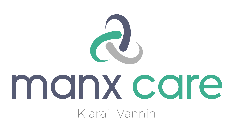 AUTHORISATION FOR REMOVAL EXPENSESI understand that the maximum amount available for reimbursement of removal expenses is not to exceed £7,000 inclusive of VAT and that all claims must be accompanied by bona fide receipts which I will verify and forward to Payroll for processing.I understand that reimbursement of removal expenses will not be made to staff where a claim is submitted outside the period of 12 months from start date.AUTHORISATION FOR HOUSING ASSISTANCEIs this post eligible for Housing Assistance	YES	NOI confirm that this post is for a period of two years or longer and I understand housing assistance is available to a maximum of £250 per month for a maximum period of two years.I further confirm that I will verify the rental agreement/book or mortgage evidence submitted by the employee as evidence before forwarding to payroll with Form REL4.AUTHORISATION FOR RECRUITMENT INCENTIVEIs this post eligible for Recruitment Incentive	YES	NOI confirm that this post is hard to recruit to and the additional funding is available. This amount will be £3,000.Any recruitment incentive agreed will be payable in 3 equal instalments paid on completion of the 1st, 13th and 25th month of employment.Note:THIS FORM MUST BE COMPLETED AND AUTHORISED BY THE BUDGET HOLDERPRIOR TO THE POST BEING ADVERTISED. PLEASE REFER TO THE RELOCATIONPOLICY FOR ELIGIBILITY CRITERIA.Post Title:Post Location:Budget Holder Name & Signature: I confirm this post is eligible for reimbursement of removal expenses?YESNOI confirm this appointment is for a period of less than 12 months?YESNO(Staff appointed for a term of 12 months or less may be reimbursedto a maximum of £1,000 inclusive of VAT)I confirm this appointment is for a period of more than 12 months?YESNO(Staff appointed for a term of 12 months or more may be reimbursedto a maximum of £7,000 inclusive of VAT)